EPDCL Name Change Application Form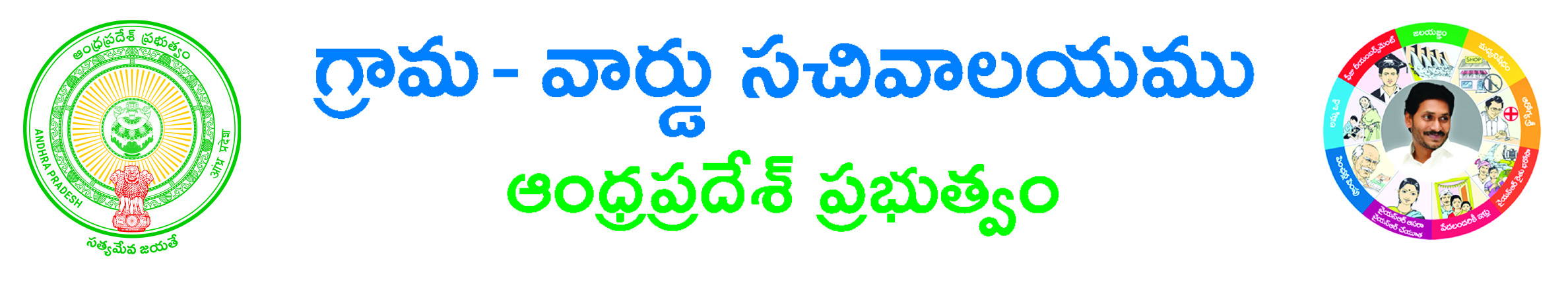 Name Changes Request Details:-Service Connection Number*: _____________________________________________ Circle Name*: Eluru  Rajahmundry  Srikakulam  Visakhapatnam  VizianagaramArea Code*: _____________________ Section Name*: __________________________________________________________Consumer Details:-Service Type: ____________________________ Reason for Name Change: __________________________________________Location of Premises:-	House No*: ______________Street*: _________________________________________________________________________ Circle*: Eluru  Rajahmundry  Srikakulam  Visakhapatnam  VizianagaramDivision *:____________________________ Sub Division*: _______________________________ Pin Code: _______________ Location Type*:  Urban  Rural                    Location Name*: ____________________________________________________ Load Connected: _______________________________ Dispatch No: _______________________________________________ Informant Details:- Aadhar Number: ______________________________Informant Name*: ____________________________________________ Relation*: _________________ Door No: _________________ Locality/Land Mark: __________________________________ State*: _________________________ District*: _________________________ Mandal*: ________________________ Village/Ward*: ___________________Pin Code: _________________Mobile Number*: _________________Phone: ________________________________ Email: ____________________________________________ 		Delivery Type*:  ManualSecurity Deposit (Available) *: _______________________      Proof Document*:  Gift Deed  Sale Deed  Indemnity BondID Proof*:   Aadhar Card Copy  Electoral Copy Pan Card copy Ration card copyDocument List: - (NOTE: All Upload Documents are in PDF Format Only)		Application Form*ID Proof*Caste Certificate (Mandatory if SC/ST) *Owner Ship Certificate/Sale Deed/Gift Deed (Selected Proof Document) *Municipality/Gram panchayat Permission Letter* Indemnity Bond*	 Transfer Transferee Document* Latest Bill and Receipt*																			        			   Applicant’s Signature     Consumer DetailsActual DetailsChanged DetailsSurnameNameFather NameCasteMobile Number